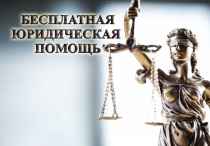 Во исполнение положений Федерального закона от 21.11.2011 № 324-ФЗ «О бесплатной юридической помощи в Российской Федерации», Областного закона от 24.12.2012 № 1017-ЗС «О бесплатной юридической помощи в Ростовской области», постановления Правительства Ростовской области от 30.01.2013 № 37 «О мерах по реализации Федерального закона от 21.11.2011 № 324-ФЗ» и в связи с заключением 03 октября 2023 года дополнительного соглашения № 6 к соглашению между Правительством Ростовской области и Адвокатской палатой Ростовской области об оказании бесплатной юридической помощи адвокатами, являющимися участниками государственной системы бесплатной юридической помощи, от 29 ноября 2022 года размещаем список адвокатов, участвующих в деятельности государственной системы бесплатной юридической помощи на территории Ростовской области в 2023 году (с 03.10.2023) (прилагается).Приложение к дополнительному соглашению № 6 от 03 октября 2023 г.
к соглашению между Правительством Ростовской области и Адвокатской палатой Ростовской области  об оказании бесплатной юридической помощи адвокатами, являющимися участниками государственной системы бесплатной юридической помощи, от 29 ноября 2022 г.СПИСОК адвокатов, участвующих в деятельности государственной системы бесплатной юридической помощи на территории Ростовской области в 2023 году г. Ростов-на-ДонуРостовская область (за исключением г. Ростов-на-Дону)№ п/пФИОРег. №в реестре адвокатов РОАдвокатское образованиеАдресв г. Ростов-на-ДонуТелефонГрафикприема гражданКИРОВСКИЙ РАЙОНКИРОВСКИЙ РАЙОНКИРОВСКИЙ РАЙОНКИРОВСКИЙ РАЙОНКИРОВСКИЙ РАЙОНКИРОВСКИЙ РАЙОНКИРОВСКИЙ РАЙОН1.Чекарамит Елена Владимировна61/2228Филиал № 9 Кировского района г. Ростова-на-Дону Ростовской областной коллегии адвокатовим. Д.П. Баранова344002 г. Ростов-на-Дону, ул. Социалистическая, 92/40244-19-248-903-436-69-39Lena-chek@mail.ru Чт. 14.00-16.00 2.Хаутиева Кейпа Даудовна61/5671Филиал «Право и справедливость» Ростовской областной коллегии адвокатов им. Д.П. Баранова 344006 г. Ростов-на-Дону,пр. Ворошиловский, 12/85, к.6Б8-928-161-30-91 keypakhaut@mail.ru Вт. 10.00-12.00 Чт. 10.00-12.00ОКТЯБРЬСКИЙ РАЙОНОКТЯБРЬСКИЙ РАЙОНОКТЯБРЬСКИЙ РАЙОНОКТЯБРЬСКИЙ РАЙОНОКТЯБРЬСКИЙ РАЙОНОКТЯБРЬСКИЙ РАЙОНОКТЯБРЬСКИЙ РАЙОН3.Личкин Ренат Алексеевич61/6094Ростовская областная коллегия адвокатов «ФЕРТО»344011 г. Ростов-на-Дону, ул. Лермонтовская, 71/104 8-919-896-37-55Сб. 11.00-12.004.Злобин Андрей Аркадьевич61/6191Адвокатский кабинет             Злобина А.А.344003 г.Ростов-на-Дону, ул. Малюгиной, 163/72 (переулок Соборный, 72/163)8-950-840-34-658-988-546-34-65Zlobin-and@mail.ruСр. 15.00-21.00Сб. 09.00-19.00Вс. 09.00-17.00ВОРОШИЛОВСКИЙ РАЙОНВОРОШИЛОВСКИЙ РАЙОНВОРОШИЛОВСКИЙ РАЙОНВОРОШИЛОВСКИЙ РАЙОНВОРОШИЛОВСКИЙ РАЙОНВОРОШИЛОВСКИЙ РАЙОНВОРОШИЛОВСКИЙ РАЙОН5.Лысенко Федор Владимирович61/5526Филиал № 13 г. Ростова-на-Дону Ростовской областной коллегии адвокатов им. Д.П.Баранова344023 г. Ростов-на-Дону, ул. Ленина, 136-А252-92-058-989-611-97-62Fdor.lysenko.86@bk.ru Пн. 10.00-12.00Ср. 10.00-12.00Пт. 10.00-14.006.Корсун Александра Сергеевна61/4420Ассоциация «Ростовская областная коллегия адвокатов «Прометей»344068 г. Ростов-на-Дону, пр. М. Нагибина, 33а, оф.2058-908-509-55-06      korsun.aleksandra@yandex.ru Ср. 12.00-14.007.Пискунов Сергей Сергеевич61/3763Ростовская областная коллегия адвокатов им. Сергея Сергеевича Пискунова344068 г. Ростов-на-Дону, пр. М. Нагибина, 45/2, оф.6347939 Ростовская область, г. Таганрог, ул. Чехова, 353/5, оф.1ф.8-863-245-03-98 8-908-170-11-94 piskunovss-advokat@rambler.ru ф.8-863-245-03-98  8-918-583-57-73 piskunovss-advokat@rambler.ruВт. 17.00-19.00 Чт. 17.00-19.00Вт. 09.00-12.00 Чт. 09.00-12.008.Негуляева Людмила Николаевна61/893Ростовская областная коллегия адвокатов «Преюдиция»344068 г. Ростов-на-Дону, пер. Оренбургский, 24, оф.248-989-618-22-69 neguliaeva.l@yandex.ru Вт. 11.00-16.00 Чт. 11.00-16.00ЖЕЛЕЗНОДОРОЖНЫЙ РАЙОНЖЕЛЕЗНОДОРОЖНЫЙ РАЙОНЖЕЛЕЗНОДОРОЖНЫЙ РАЙОНЖЕЛЕЗНОДОРОЖНЫЙ РАЙОНЖЕЛЕЗНОДОРОЖНЫЙ РАЙОНЖЕЛЕЗНОДОРОЖНЫЙ РАЙОНЖЕЛЕЗНОДОРОЖНЫЙ РАЙОН9.Аксенова Юлия Никитична61/4512Адвокатское бюро «Партнёр»  Ростовской области344101 г. Ростов-на-Дону,                           ул. Профсоюзная, 29/22, литер А236-26-00                8-939-865-08-81 abpartner2014@mail.ru Пн. 10.00-13.00 10.Гетманов Владимир Викторович61/5760Адвокатское бюро «Партнёр»  Ростовской области344101 г. Ростов-на-Дону,                           ул. Профсоюзная, 29/22, литер А236-26-00                8-939-865-08-80 abpartner2014@mail.ru Ср. 14.00-18.00 11.Акопян Наринэ Артуровна61/5885Адвокатское бюро «Партнёр»  Ростовской области344101 г. Ростов-на-Дону,                              ул. Профсоюзная, 29/22, литер А236-26-00                 8-939-865-08-79 abpartner2014@mail.ruПт. 10.00-13.00 12.Скориков Александр Александрович61/4079Коллегия адвокатов «Шапошников Э.М.»344116 г. Ростов-на-Дону, ул. Литвинова, 4, оф.1148-928-229-79-06 odon-sa@mail.ru Пн. 17.00-20.00 Ср. 17.00-20.00Сб. 17.00-20.00СОВЕТСКИЙ РАЙОНСОВЕТСКИЙ РАЙОНСОВЕТСКИЙ РАЙОНСОВЕТСКИЙ РАЙОНСОВЕТСКИЙ РАЙОНСОВЕТСКИЙ РАЙОНСОВЕТСКИЙ РАЙОН13.Диденко Анна Викторовна61/2709Адвокатский кабинетА.В. Диденко344015 г. Ростов-на-Дону, ул. Малиновского, 74/68, кв.30220-20-178-928-769-25-50dideanna@yandex.ru Пн. 10.00-13.00Чт. 10.00-13.0014.Касьянова Татьяна Геннадьевна61/534Филиал Советского районаг. Ростова-на-Дону Ростовской областной коллегии адвокатов им. Д.П. Баранова344091 г. Ростов-на-Дону, ул. 2-я Краснодарская, 80/14224-43-018-903-434-92-09tkasianova@list.ru Пн. 10.00-16.00Вт. 10.00-16.00Ср. 14.00-18.00Чт. 14.00-18.0015.Коваленко Анна Александровна61/567Филиал Советского района г. Ростова-на-Дону Ростовской областной коллегии адвокатов им. Д.П. Баранова344091г. Ростов-на-Дону,ул. 2-я Краснодарская, 80/14224-43-018-918-516-25-71Пн. 09.00-13.00Ср. 09.00-13.00Пт. 09.00-13.0016.Ахмед Анна Сергеевна61/4991Филиал № 2 Советского района г. Ростова-на-Дону Ростовской областной коллегии адвокатовим. Д.П. Баранова344090 г. Ростов-на-Дону, ул. Жмайлова, 38-928-904-80-57 anna.akhmed@mail.ru Чт. 08.30-15.3017.Царегородцева Наталья Сергеевна61/6198Филиал Советского районаг. Ростова-на-Дону Ростовской областной коллегии адвокатов им. Д.П. Баранова344091 г. Ростов-на-Дону, ул. 2-я Краснодарская, 80/14224-43-018-951-515-95-37Kns48173@gmail.com Пн.-Вт. 09.00-17.0018.Пчельникова Татьяна Юрьевна61/6214Адвокатский кабинет Пчельниковой Т.Ю.г.Ростов-на-Дону, ул. Зорге, 6/18-964-569-41-20Pchelnikova1989@mail.comПн. 14.00-17.00Ср. 14.00-17.00Пт. 14.00-17.00ПЕРВОМАЙСКИЙ РАЙОНПЕРВОМАЙСКИЙ РАЙОНПЕРВОМАЙСКИЙ РАЙОНПЕРВОМАЙСКИЙ РАЙОНПЕРВОМАЙСКИЙ РАЙОНПЕРВОМАЙСКИЙ РАЙОНПЕРВОМАЙСКИЙ РАЙОН19.Кунаев Сергей Сергеевич61/4112Филиал № 1 Первомайского района  г. Ростова-на-Дону Ростовской областной коллегии адвокатов им. Д.П. Баранова344029 г. Ростов-на-Дону, пр. Сельмаш, 7 «Б»200-23-388-918-55-75-660kunaev1974@mail.ru Пн. 9.00-12.00Пт. 9.00-12.0020.Солод Владимир Юрьевич61/4058Филиал №1 Первомайского района  г. Ростова-на-Дону Ростовской областной коллегии адвокатов им. Д.П. Баранова344029 г. Ростов-на-Дону,     ул. Селиванова, д. 49, оф.78-951-834-24-238-989-712-94-96 exsolod@mail.ru Пн. - Пт. 10.00-17.0021.Каспарова Ольга Валерьевна61/3660Адвокатское бюро Ростовской области «КОДЕКС»344020 г. Ростов-на-Дону, ул. Курчатова, 50, оф. 204294-47-918-918-554-47-91Advokatkasparova@yandex.ru, 2944791@bk.ru Ср. 10.00-13.00Пт. 10.00-13.0022.Цыганова Виктория Сергеевна61/5514Ростовская областная коллегия адвокатов «Право вето»344056 г. Ростов-на-Дону,пер. Сахалинский, 45/199235-94-458-988-235-94-45 advocatrostov.victory@mail.ru Пн. - Пт. 09.30-18.0023.Бестужева Кристина Дмитриевна61/5364Ростовская областная коллегия адвокатов «Право вето»344056 г. Ростов-на-Дону,                         пер. Сахалинский, 45/199235-94-458-952-572-80-37 advokatrostov_best@mail.ru Пн. - Пт.09.30-18.0024.Качанов Николай Андреевич61/2891Ростовская областная коллегия адвокатов «Право вето»344056 г. Ростов-на-Дону,                         пер. Сахалинский, 45/199235-94-45 8-952-572-80-37  advokatrostov.nk@gmail.com              Пн. - Пт.09.30-18.0025.Абрамов Павел Аркадьевич61/4668Ростовская областная коллегия адвокатов «Право вето»344056 г. Ростов-на-Дону,                         пер. Сахалинский, 45/199235-94-45                 8-928-111-50-44  rostovadvokat@gmail.com             Пн. - Пт. 09.30-18.00ПРОЛЕТАРСКИЙ РАЙОНПРОЛЕТАРСКИЙ РАЙОНПРОЛЕТАРСКИЙ РАЙОНПРОЛЕТАРСКИЙ РАЙОНПРОЛЕТАРСКИЙ РАЙОНПРОЛЕТАРСКИЙ РАЙОНПРОЛЕТАРСКИЙ РАЙОН26.Дубенцов Григорий Сергеевич61/2851Адвокатский кабинет «Дубенцов Григорий Сергеевич»344019 г. Ростов-на-Дону, 7-я линия, д.128-905-455-35-37aka.gsd@mail.ru Пн. - Вс. 09.00-18.00, перерыв 13.00-14.0027.Петраш Андрей Александрович61/982Адвокатский кабинет Петраш А.А.344072 г. Ростов-на-Дону пр. 40-летия Победы, 43, оф.18-903-431-32-57advokat.Petrash@gmail.com Пн. - Сб. 10.00-18.0028.Микаелян Елизавета Сергеевна61/4948Донская коллегия адвокатов Ростовской области344019 г. Ростов-на-Дону,    ул. Каяни, 18, оф.4048-928-900-33-36 advokat-es@mail.ru Вт. 12.00-16.00 Чт. 12.00-16.0029.Крячко Михаил Александрович61/6145Филиал «Защитник» Ростовской областной коллегии адвокатовим. Д.П. Баранова344019 г. Ростов-на-Дону, ул. Каяни, д.18, оф.308346880Ростовская область, г. Батайск,ул. Карла Маркса, 348-903-463-47-77 89034634777@mail.ru Ср. 12.00-15.00 Сб. 12.00-15.00Чт. 10.00-12.00Сб. 09.00-11.0030.Калюжный Александр Андреевич61/5955Филиал «Защитник» Ростовской областной коллегии адвокатовим. Д.П. Баранова344019 г. Ростов-на-Дону, ул. Каяни, д.18, оф.3088-928-112-58-56 kalyuzhnyy.first@mail.ru Ср. 10.00-17.00 31.Нурбагомедов Нурбагомед Курбанович61/1796Ростовская областная коллегия адвокатов «Нурбагомедов и партнёры»344037, г.Ростов-на-Дону, ул. 14-я линия, 86, оф.3138-928-959-00-05nurbagomedn@mail.ruВт. 11.00-13.00 Чт. 14.00-17.00 Пт. 15.00-16.0032.Бойко Роман Александрович61/6231Филиал «Защитник» Ростовской областной коллегии адвокатовим. Д.П. Баранова344019 г. Ростов-на-Дону, ул. Каяни, д.18, оф.3088-952-600-00-99genadiy@bk.ruПн.-Пт. 08.00-18.00ЛЕНИНСКИЙ РАЙОНЛЕНИНСКИЙ РАЙОНЛЕНИНСКИЙ РАЙОНЛЕНИНСКИЙ РАЙОНЛЕНИНСКИЙ РАЙОНЛЕНИНСКИЙ РАЙОНЛЕНИНСКИЙ РАЙОН33.Киреева Юлия Витальевна61/538Филиал № 4 Ленинского района г. Ростова-на-Дону Ростовской областной коллегии адвокатов им. Д.П. Баранова344002г. Ростов-на-Дону,                              ул. Станиславского, 48/248-950-855-44-22kireeva.yuliya@gmail.com Сб. 10.00-13.0034.Чуднова Ольга Владимировна61/5881Ростовская областная коллегия адвокатов «Защита Ваших прав»344082 г. Ростов-на-Дону,   ул. Станиславского, 8А-10/11-13, оф. 67Б/67В 8-938-148-00-60 615881@apromail.ru Пн. 10.00-15.00 Вт. 10.00-15.00 Чт. 10.00-15.0035.Гончаренко Григорий Геннадиевич61/6064Ростовская областная коллегия адвокатов «Защита Ваших прав»344082 г. Ростов-на-Дону,    ул. Станиславского, 8А-10/11-13, оф. 67Б/67В8-918-857-81-69 advokatrostov.goncharenko@gmail.com Пн. 09.00-17.00 Ср. 09.00-17.00 Пт. 09.00-17.0036.Задорожная Татьяна Витальевна61/5066Филиал № 1 Ленинского района г. Ростова-на-Дону Ростовской областной коллегии адвокатов им. Д.П. Баранова344007 г. Ростов-на-Дону, ул. Семашко, 71240-95-16            8-952-560-00-12zadorozhnaya45@mail.ru Вт. 14.00-18.00Сб. 10.00-13.0037.Голинченко Екатерина Валерьевна61/5734Ростовская областная коллегия адвокатов «Защитник»344082 г. Ростов-на-Дону,                           ул. Пушкинская, 1/368-952-583-85-41  615734@apromail.ru Вт. 12.00-14.00 38.Агапова Юлия Александровна61/5975Филиал «Центральный»г. Ростова-на-Дону Ростовской областной коллегии адвокатов им. Д.П. Баранова344082 г. Ростов-на-Дону,    ул. Горького, д.60, оф.38-989-707-53-36 yu.agapowa@yandex.ru Пн. - Пт. 10.00-18.0039.Григорян Ваге Зорикович61/6054Ростовская областная коллегия адвокатов «Защита Ваших прав»344082 г. Ростов-на-Дону,    ул. Станиславского, 8А-10/11-13, оф. 67Б/67В8-937-739-99-95 advokat.61grigoryan@gmail.com Пн. 10.00-17.00 Ср. 10.00-17.00 Пт. 10.00-17.0040.Каминская Марина Викторовна61/6022Ростовская областная коллегия адвокатов «Защита Ваших прав»344082 г. Ростов-на-Дону,   ул. Станиславского, 8А-10/11-13, оф. 67Б/67В8-989-610-22-26 marik7916@mail.ru Пн.- Ср. 10.00-17.0041.Малова Елена Геннадьевна61/572Адвокатский кабинет «Паритет» Маловой Е.Г.344082г. Ростов-на-Дону, пер. Халтуринский, 4, оф.88-918-514-89-93 barrister-elena@yandex.ru Вт. 10.00-12.00 Чт. 10.00-12.0042.Титенко Григорий Геннадьевич61/5794Ростовская областная коллегия адвокатов «Защита Ваших прав»344082 г. Ростов-на-Дону,     ул. Станиславского, 8А-10/11-13, оф. 67Б/67В8-928-110-38-47  615794@apromail.ru Пн. 11.00-15.00 Ср. 11.00-15.00 Пт. 11.00-15.00  43.Отунчиев Омурбек Болотович61/5974Ростовская областная коллегия адвокатов «Защита Ваших прав»344082 г. Ростов-на-Дону,     ул. Станиславского, 8А-10/11-13, оф. 67Б/67В8-988-899-14-40advokat.otunchiev@gmail.com Пн. 10.00-16.00Ср. 10.00-16.00Пт. 10.00-16.0044.Мамай Ольга Викторовна61/4695Ростовская областная коллегия адвокатов «Защита Ваших прав»344082г. Ростов-на-Дону,     ул. Станиславского, 8А-10/11-13, оф. 67Б/67В8-918-573-00-30  614806@apromail.ruВт. 12.00-16.00 Чт. 12.00-16.0045.Каирова Зарина Сергеевна61/4997Ростовская областная коллегия адвокатов «Защита Ваших прав»344082г. Ростов-на-Дону,     ул. Станиславского, 8А-10/11-13, оф. 67Б/67В8-918-552-29-75kairovazarina05@mail.ru Пн. 11.00-15.00Ср. 11.00-15.00Пт. 11.00-15.00  46.Бигвава Батал Зурабович61/6124Ростовская областная коллегия адвокатов «Защита Ваших прав»344082 г. Ростов-на-Дону,    ул. Станиславского, 8А-10/11-13, оф. 67Б/67В8-928-629-32-34batal444@mail.ru Пн. 11.00-15.00Ср. 11.00-15.00Пт. 11.00-15.00     47.Асриян Алиса Генриковна61/6240Филиал № 1 Ленинского района г. Ростова-на-Дону Ростовской областной коллегии адвокатов им. Д.П. Баранова344007 г. Ростов-на-Дону, ул. Семашко, 71282-02-088-961-332-80-63Alisa-a6@mail.ru Вт. 15.00-18.00Чт. 15.00-18.00№ п/пФИОРег. №в реестре адвокатов РОАдвокатское образованиеАдресТелефонГрафикприема гражданАЗОВСКИЙ РАЙОНАЗОВСКИЙ РАЙОНАЗОВСКИЙ РАЙОНАЗОВСКИЙ РАЙОНАЗОВСКИЙ РАЙОНАЗОВСКИЙ РАЙОНАЗОВСКИЙ РАЙОН1.Астахов Юрий Николаевич61/63Азовский филиал Ростовской областной коллегии адвокатов им. Д.П. Баранова346780 Ростовская область,  г. Азов, ул. Московская, 428-86342-4-02-73  8-918-517-58-75Пн. 09.00-13.00Сб. 09.00-12.00г. БАТАЙСКг. БАТАЙСКг. БАТАЙСКг. БАТАЙСКг. БАТАЙСКг. БАТАЙСКг. БАТАЙСК2.Данкеева Ольга Владимировна61/3792Батайский филиал Ростовской областной коллегии адвокатов им. Д.П. Баранова346880 Ростовская область, г. Батайск,ул. Рабочая, 1108(86354)2-32-058-928-120-42-77Olga-dankeeva@yandex.ru Пн. 10.00-13.00БЕЛОКАЛИТВИНСКИЙ РАЙОН и г. БЕЛАЯ КАЛИТВАБЕЛОКАЛИТВИНСКИЙ РАЙОН и г. БЕЛАЯ КАЛИТВАБЕЛОКАЛИТВИНСКИЙ РАЙОН и г. БЕЛАЯ КАЛИТВАБЕЛОКАЛИТВИНСКИЙ РАЙОН и г. БЕЛАЯ КАЛИТВАБЕЛОКАЛИТВИНСКИЙ РАЙОН и г. БЕЛАЯ КАЛИТВАБЕЛОКАЛИТВИНСКИЙ РАЙОН и г. БЕЛАЯ КАЛИТВАБЕЛОКАЛИТВИНСКИЙ РАЙОН и г. БЕЛАЯ КАЛИТВА3.Ермолов Николай Владимирович61/3449Адвокатский кабинет Ермолова Николая Владимировича347042  Ростовская область, г. Белая Калитва,ул. Вокзальная, 3758-919-886-38-04nikolay8219@yandex.ru Пн. 09.00-13.00Ср. 14.00-17.004.Пугачёва Елена Николаевна61/5469Адвокатский кабинет «Пугачева Е.Н.»347042 Ростовская область,  г. Белая Калитва,ул. Энгельса, 1028-928-183-75-45 pugacheva1111@mail.ru Вт. 10.00-12.00 Чт. 10.00-12.005.Борисова Анастасия Николаевна61/2961Адвокатский кабинет «Борисова Анастасия Николаевна»347042 Ростовская область,  г. Белая Калитва,ул. Энгельса, 1028-928-136-99-39 bori-anastasiy@yandex.ru Вт. 10.00-12.00 Чт. 10.00-12.006.Якименко Наталья Владимировна61/5328Филиал по г. Белая Калитва и Белокалитвинскому району   Ростовской областной коллегии адвокатов им. Д.П. Баранова347042 Ростовская область,  г. Белая Калитва,                      ул. Калинина, 298-86383-2-68-378-989-711-49-51Natalivladikina@mail.ru Вт. 09.00-13.007.Дыченкова Светлана Викторовна61/382Адвокатский кабинет Дыченковой Светланы Викторовны347042 Ростовская область, г. Белая Калитва, ул. Поселок Стандартный, 198-928-144-93-23    sv_dichka@mail.ruПн.- Пт. 10.00-13.00ВЕРХНЕДОНСКОЙ РАЙОНВЕРХНЕДОНСКОЙ РАЙОНВЕРХНЕДОНСКОЙ РАЙОНВЕРХНЕДОНСКОЙ РАЙОНВЕРХНЕДОНСКОЙ РАЙОНВЕРХНЕДОНСКОЙ РАЙОНВЕРХНЕДОНСКОЙ РАЙОН8.Димитрова Зоя Леонидовна61/4543Филиал Верхнедонского района Ростовской областной коллегии адвокатов им. Д.П. Баранова 346170 Ростовская область, Верхнедонской район, ст. Казанская,             ул. Советская, 26 8-903-437-81-36Вт. 09.00-12.00г. ВОЛГОДОНСКг. ВОЛГОДОНСКг. ВОЛГОДОНСКг. ВОЛГОДОНСКг. ВОЛГОДОНСКг. ВОЛГОДОНСКг. ВОЛГОДОНСК9.Лець Наталья Валерьевна61/5044Волгодонской филиал Ростовской областной коллегии адвокатов               им. Д.П. Баранова347382                  Ростовская область, г. Волгодонск,                    пр. Курчатова, д.238-8639-26-54-838-905-478-9-479nlets@bk.ruВт. 9.00-13.00Пт. 9.00-13.0010.Надолинский Игорь Константинович61/5094Волгодонской филиал Ростовской областной коллегии адвокатов                им. Д.П. Баранова347382                  Ростовская область, г. Волгодонск,                    пр. Курчатова, д.238-8639-26-54-838-928-133-03-36nadolinskii_igor@mail.ru Пн. 9.00-13.00Ср. 9.00-13.0011.Любиченко Анастасия Валерьевна61/5415Филиал № 3 г. Волгодонска Ростовской областной коллегии адвокатов им. Д.П. Баранова347360  Ростовская область, г. Волгодонск, пер. Донской, 428-928-100-56-56 shvec.nastena88@mail.ru Пн. 10.00-15.00   Вт.10.00-15.00Чт.10.00-15.0012.Ерофеева Светлана Владимировна61/5802Адвокатский кабинет «Ерофеева Светлана Владимировна»347360 Ростовская область, г. Волгодонск, ул. Морская, 100, кв. 48-918-539-97-18 svetlana.erofeeva@mail.ru  Пн. 14.00-18.00 Ср. 14.00-18.00 Пт. 14.00-18.00г. ГУКОВОг. ГУКОВОг. ГУКОВОг. ГУКОВОг. ГУКОВОг. ГУКОВОг. ГУКОВО13.Кулькова Татьяна Сергеевна61/4256Адвокатский кабинет «Адвокат Кулькова Татьяна Сергеевна»347871 Ростовская область,  г. Гуково, ул. Некрасова, д.67, пом.18-905-457-16-59kulkova.69@mail.ru Пн. 10.00-15.00Пт. 10.00-15.0014.Альбинович Лариса Гарегиновна61/4368Адвокатский кабинет «Альбинович Л.Г.»347871 Ростовская область, г. Гуково, ул. Мира, 138-903-488-50-45Вт. 09.00-13.00     Чт. 14.00-18.00ДУБОВСКИЙ РАЙОНДУБОВСКИЙ РАЙОНДУБОВСКИЙ РАЙОНДУБОВСКИЙ РАЙОНДУБОВСКИЙ РАЙОНДУБОВСКИЙ РАЙОНДУБОВСКИЙ РАЙОН15.Кудряшов Вахтанг Тарасович61/3424Зимовниковский филиал Ростовской областной коллегии адвокатов им. Д.П. Баранова347410 Ростовская область,   с. Дубовское,                  ул. Герцена, 278-86376-3-31-878-989-618-37-66613424@apromail.ru Ср. 10.00-12.00Чт. 10.00-12.00ЕГОРЛЫКСКИЙ РАЙОНЕГОРЛЫКСКИЙ РАЙОНЕГОРЛЫКСКИЙ РАЙОНЕГОРЛЫКСКИЙ РАЙОНЕГОРЛЫКСКИЙ РАЙОНЕГОРЛЫКСКИЙ РАЙОНЕГОРЛЫКСКИЙ РАЙОН16.Геворкян Арман Каренович61/4976Егорлыкский филиал Ростовской областной коллегии адвокатов № 2им. Ю.В. Ермакова347660 Ростовская область,                       ст. Егорлыкская,       пер. Карла Маркса, 1078-908-500-20-06 arman2010.91@mail.ru Чт. 10.00-12.00ЗЕРНОГРАДСКИЙ РАЙОНЗЕРНОГРАДСКИЙ РАЙОНЗЕРНОГРАДСКИЙ РАЙОНЗЕРНОГРАДСКИЙ РАЙОНЗЕРНОГРАДСКИЙ РАЙОНЗЕРНОГРАДСКИЙ РАЙОНЗЕРНОГРАДСКИЙ РАЙОН17.Марахин Александр Александрович61/2644Зерноградский филиал № 1 Ростовской областной коллегии адвокатов № 2 им. Ю.В. Ермакова347740 Ростовская область,   г. Зерноград, ул. Чкалова, 198-908-172-63-34marakhin@mail.ru Пн. - Пт. 09.00-12.00ЗИМОВНИКОВСКИЙ РАЙОНЗИМОВНИКОВСКИЙ РАЙОНЗИМОВНИКОВСКИЙ РАЙОНЗИМОВНИКОВСКИЙ РАЙОНЗИМОВНИКОВСКИЙ РАЙОНЗИМОВНИКОВСКИЙ РАЙОНЗИМОВНИКОВСКИЙ РАЙОН18.Бабкова Татьяна Михайловна61/76Зимовниковский филиал Ростовской областной коллегии адвокатов им. Д.П. Баранова347460 Ростовская область,                        п. Зимовники,                ул. Ленина, 1628-86376-3-31-878-909-424-08-01 babkova2021@bk.ru Пн. 9.00-12.0019.Шалдыкин Виталий Викторович61/2275Зимовниковский филиал Ростовской областной коллегии адвокатов им. Д.П. Баранова347460 Ростовская область,                         п. Зимовники,                ул. Ленина, 1628-86376-3-31-878-909-403-33-13612275@apromail.ru Ср. 10.00-15.00Пт. 10.00-15.0020.Дьяченко Виктор Анатольевич61/5332Зимовниковский филиал Ростовской областной коллегии адвокатов им. Д.П. Баранова347460 Ростовская область,                         п. Зимовники,               ул. Ленина, 1628-86376-3-31-878-928-173-22-45Пн. 09.00-12.00г. КАМЕНСК-ШАХТИНСКИЙг. КАМЕНСК-ШАХТИНСКИЙг. КАМЕНСК-ШАХТИНСКИЙг. КАМЕНСК-ШАХТИНСКИЙг. КАМЕНСК-ШАХТИНСКИЙг. КАМЕНСК-ШАХТИНСКИЙг. КАМЕНСК-ШАХТИНСКИЙ21.Дерябкин Олег Иванович61/340Филиал «Адвокатская контора   г. Каменска-Шахтинского» Ростовской областной коллегии адвокатов им. Д.П. Баранова347800 Ростовская область, г. Каменск-Шахтинский,            ул. К. Маркса, 11, к.38-86365-7-26-168-928-921-90-25 Advocat.oid63@gmail.com Вт. 15.00-17.00 Чт. 15.00-17.0022.Симонов Владимир Иванович61/4555Адвокатский кабинет Симонова Владимира Ивановича347805 Ростовская область,  г. Каменск-Шахтинский,             пер. Крупской, 63.8-918-571-04-59 8-86365-5-00-09Vladimir.simonov.1955@mail.ru Пт. 16.00-18.00КРАСНОСУЛИНСКИЙ РАЙОНКРАСНОСУЛИНСКИЙ РАЙОНКРАСНОСУЛИНСКИЙ РАЙОНКРАСНОСУЛИНСКИЙ РАЙОНКРАСНОСУЛИНСКИЙ РАЙОНКРАСНОСУЛИНСКИЙ РАЙОНКРАСНОСУЛИНСКИЙ РАЙОН23.Резанкин Сергей Валерьевич61/4642Красносулинский филиал Ростовской областной коллегии адвокатов им. Д.П. Баранова346350 Ростовская область,  г. Красный Сулин,  ул. Победы, 13346350 Ростовская область,  г. Красный Сулин,  ул. Ленина 9-б (МФЦ)8-86367-5-34-36  8-905-522-31-26advopro@bk.ru  Вт. 10.00-16.00Чт. 10.00-16.00Пн. 10.00-12.00Ср. 10.00-12.0024.Гончаренко Константин Николаевич61/2571Красносулинский филиал Ростовской областной коллегии адвокатов им. Д.П. Баранова346350 Ростовская область,  г. Красный Сулин,  ул. Победы, 138-903-436-39-788-989-700-03-71advopro@bk.ruВт. 09.00-11.0025.Землякова Татьяна Павловна61/2311Красносулинский филиал Ростовской областной коллегии адвокатов им. Д.П. Баранова346350 Ростовская область,  г. Красный Сулин,  ул. Победы, 138-905-486-70-71Пт. 09.00.-16.0026.Миронова Жанна Александровна61/3799Красносулинский филиал Ростовской областной коллегии адвокатов им. Д.П. Баранова346350  Ростовская область г. Красный Сулин,  ул. Победы, 138-905-453-54-44 filimon8000@mail.ru Пн. 10.00-15.00КУЙБЫШЕВСКИЙ РАЙОНКУЙБЫШЕВСКИЙ РАЙОНКУЙБЫШЕВСКИЙ РАЙОНКУЙБЫШЕВСКИЙ РАЙОНКУЙБЫШЕВСКИЙ РАЙОНКУЙБЫШЕВСКИЙ РАЙОНКУЙБЫШЕВСКИЙ РАЙОН27.Титова Виктория Юрьевна61/4934Филиал Ростовской областной коллегии адвокатов«Защитник» в Куйбышевском районе346940 Ростовская область,                         с. Куйбышево,               ул. Цветаева, 18-928-166-37-97titova.advokat@yandex.ru  Пн. 10.00-14.00 Вт. 10.00-14.00Чт. 10.00-14.00НЕКЛИНОВСКИЙ РАЙОННЕКЛИНОВСКИЙ РАЙОННЕКЛИНОВСКИЙ РАЙОННЕКЛИНОВСКИЙ РАЙОННЕКЛИНОВСКИЙ РАЙОННЕКЛИНОВСКИЙ РАЙОННЕКЛИНОВСКИЙ РАЙОН28.Алипова Кристина Евгеньевна61/6192Неклиновский филиал Ростовской областной коллегии адвокатов                им. Д.П. Баранова346830 Ростовская область, Неклиновский район, с. Покровское, пер. Красный, 328-908-518-55-06kristinaalipova@mail.ru Пн. 10.00-16.00Ср. 10.00-16.0029.Величко Василий Евгеньевич61/4962Неклиновский филиал №2 Ростовской областной коллегии адвокатов им. Д.П. Баранова346830 Ростовская область, Неклиновский район, с. Покровское, ул. Ленина, 2868-952-603-51-57     8-900-128-81-00 advokatvelichko@mail.ru Вт.16.00-18.00г. НОВОЧЕРКАССКг. НОВОЧЕРКАССКг. НОВОЧЕРКАССКг. НОВОЧЕРКАССКг. НОВОЧЕРКАССКг. НОВОЧЕРКАССКг. НОВОЧЕРКАССК30.Пищейко Игорь Федорович61/3585Новочеркасский филиал Ростовской областной коллегии адвокатов им. Д.П. Баранова346400 Ростовская область,                          г. Новочеркасск,          ул. Кривопустенко, 4, 346400 Ростовская область,                          ул. Дворцовая, 11 (МФЦ)8-951-491-37-738-903-464-14-7679514913773@yandex.ru Пн. 13.00-15.00Ср. 13.00-15.00Чт. 13.00-15.00Пт. 13.00-15.00  31.Литвиненко Эллина Игоревна61/5283Новочеркасский филиал Ростовской областной коллегии адвокатов               им. Д.П. Баранова346400, Ростовская область, г.Новочеркасск, ул. ул. Кривопустенко, 48-908-184-12-00ellina.pisheiko@ya.ruСр. 10.00-12.30г. НОВОШАХТИНСКг. НОВОШАХТИНСКг. НОВОШАХТИНСКг. НОВОШАХТИНСКг. НОВОШАХТИНСКг. НОВОШАХТИНСКг. НОВОШАХТИНСК32.Бутиков Игорь Леонтьевич61/184Адвокатский кабинет Бутикова И.Л.346901  Ростовская область, г. Новошахтинск, ул. К. Маркса, 39, кв.18-906-41-41-739 8-86369-2-60-11 butikoff@mail.ruПн. - Пт. 09.00-18.00ОБЛИВСКИЙ РАЙОНОБЛИВСКИЙ РАЙОНОБЛИВСКИЙ РАЙОНОБЛИВСКИЙ РАЙОНОБЛИВСКИЙ РАЙОНОБЛИВСКИЙ РАЙОНОБЛИВСКИЙ РАЙОН33.Домбаян Аркадий Владимирович61/3664Адвокатский кабинет «Домбаян»347140 Ростовская область,                        ст. Обливская,           ул. К. Либкнехта, 25.8-918-585-94-278-938-100-19-46ark.dombajan@yandex.ruПн. - Пт.09.00-16.00ПРОЛЕТАРСКИЙ РАЙОНПРОЛЕТАРСКИЙ РАЙОНПРОЛЕТАРСКИЙ РАЙОНПРОЛЕТАРСКИЙ РАЙОНПРОЛЕТАРСКИЙ РАЙОНПРОЛЕТАРСКИЙ РАЙОНПРОЛЕТАРСКИЙ РАЙОН34.Углов Василий Иванович61/5451Коллегия адвокатов Ростовской области «Центр Права»347540 Ростовская область,  г. Пролетарск,            ул. Ленина, 90/278-951-510-93-80Вт. 09.00-17.00САЛЬСКИЙ РАЙОНСАЛЬСКИЙ РАЙОНСАЛЬСКИЙ РАЙОНСАЛЬСКИЙ РАЙОНСАЛЬСКИЙ РАЙОНСАЛЬСКИЙ РАЙОНСАЛЬСКИЙ РАЙОН35.Крылов Евгений Евгеньевич61/6072Сальский филиал № 1 Ростовской областной коллегии адвокатов им. Д.П. Баранова347630  Ростовская область,  г. Сальск,    ул. Кирова, 34, к.58-951-829-06-59 evgen-sled@yandex.ru Пн. - Пт. 09.00-17.00СЕМИКАРАКОРСКИЙ РАЙОНСЕМИКАРАКОРСКИЙ РАЙОНСЕМИКАРАКОРСКИЙ РАЙОНСЕМИКАРАКОРСКИЙ РАЙОНСЕМИКАРАКОРСКИЙ РАЙОНСЕМИКАРАКОРСКИЙ РАЙОНСЕМИКАРАКОРСКИЙ РАЙОН36.Бережная Татьяна Геннадьевна61/116Адвокатский кабинет Бережной Татьяны Геннадьевны346630 Ростовская область,                           г. Семикаракорск, пр. Закруткина, д.45, кв.28-951-516-00-048-8635-64-00-4061116@apromail.ruВт. 14.00-16.00Чт. 14.00-16.00г. ТАГАНРОГг. ТАГАНРОГг. ТАГАНРОГг. ТАГАНРОГг. ТАГАНРОГг. ТАГАНРОГг. ТАГАНРОГ37.Серебряков Денис Александрович61/4349Адвокатский кабинет Серебряков Д.А.347939 Ростовская область,  г. Таганрог, ул. Чехова, 353/5, к.58-951-516-66-78serden18@mail.ru Пн. 09.00-13.00Сб. 09.00-13.0038.Никифоров Юрий Петрович61/2536Коллегия адвокатов                г. Таганрога «Эгида»347900 Ростовская область,  г. Таганрог, пер. А. Глушко, 198-904-446-80-44yurynikiforov1@gmail.com  Вт. 14.00-16.00Чт. 14.00-16.0039.Кутовой Данила Анатольевич61/5296Коллегия адвокатов                           г. Таганрога «Эгида»347900  Ростовская область,  г. Таганрог, пер. А. Глушко, 198-8634-314-5618-918-546-94-49d.a.kutovoy@yandex.ru Вт. 14.00-16.00Чт. 14.00-16.0040.Петрунин Николай Викторович61/4117Таганрогский городской филиал Ростовской областной коллегии адвокатов им. Д.П. Баранова347900 Ростовская область, г. Таганрог, ул. Октябрьская, 188-8634-31-09-79     8-951-822-42-26advokat_petrunin@mail.ru Вт. 09.00-12.00 Чт. 09.00-12.0041.Савина Елена Борисовна61/5849Адвокатский кабинетСавиной Елены Борисовны347900  Ростовская область,  г. Таганрог, ул. Дзержинского, 6, 2 эт., каб. 78-961-409-73-33        8-928-907-06-70 yub.sb@bk.ru Пн. - Пт. 10.00-15.0042.Корякин Павел Александрович61/5899Таганрогский городской филиал Ростовской областной коллегии адвокатов им. Д.П. Баранова347900Ростовская область,  г. Таганрог, ул. Октябрьская, 188-8634-31-09-798-961-403-92-69koriakinpavel7@gmail.comСр. 14.00-16.00 Пт. 14.00-16.0043.Лозбенева Ольга Владимировна61/750Таганрогский городской филиал Ростовской областной коллегии адвокатов им. Д.П. Баранова347900 Ростовская область,  г. Таганрог, ул. Октябрьская, 188-8634-31-09-79     8-918-517-41-34Пн.14.00-16.-00 Пт. 09.00-12.0044.Симонян Эдуард Размикович61/4628Адвокатский кабинет«Симонян Э.Р.»347900  Ростовская область, г. Таганрог, пер. Гоголевский, 58-909-425-32-60 eduard.simonyan@mail.ru Вт. 09.00-17.00 Пт. 09.00-17.00г. ШАХТЫг. ШАХТЫг. ШАХТЫг. ШАХТЫг. ШАХТЫг. ШАХТЫг. ШАХТЫ45.Сорока Татьяна Викторовна61/2951Филиал «Юридическая контора г. Шахты» Ростовской областной коллегии адвокатов им. Д.П. Баранова346500 Ростовская область, г. Шахты, пер. Черенкова,7,  каб.28-919-878-00-50advokatsoroka470@gmail.com Пн. - Пт. 9.00-13.0046.Шабатура Ольга Алексеевна61/4650Адвокатский кабинет Шабатура Ольги Алексеевны346500 Ростовская область,  г. Шахты, пр. Победы Революции, 2-Б, оф.2128-928-166-15-60olisa.olisa79@gmail.com Пн. - Пт. 10.00-18.0047.Василенко Александра Ивановна61/4409Филиал «Юридическая контора г. Шахты» Ростовской областной коллегии адвокатов им. Д.П. Баранова346500 Ростовская область,  г. Шахты, пер. Черенкова,78-906-184-01-31 614409@apromail.ru Ср. 10.00-15.00